PTA Board Meeting Agenda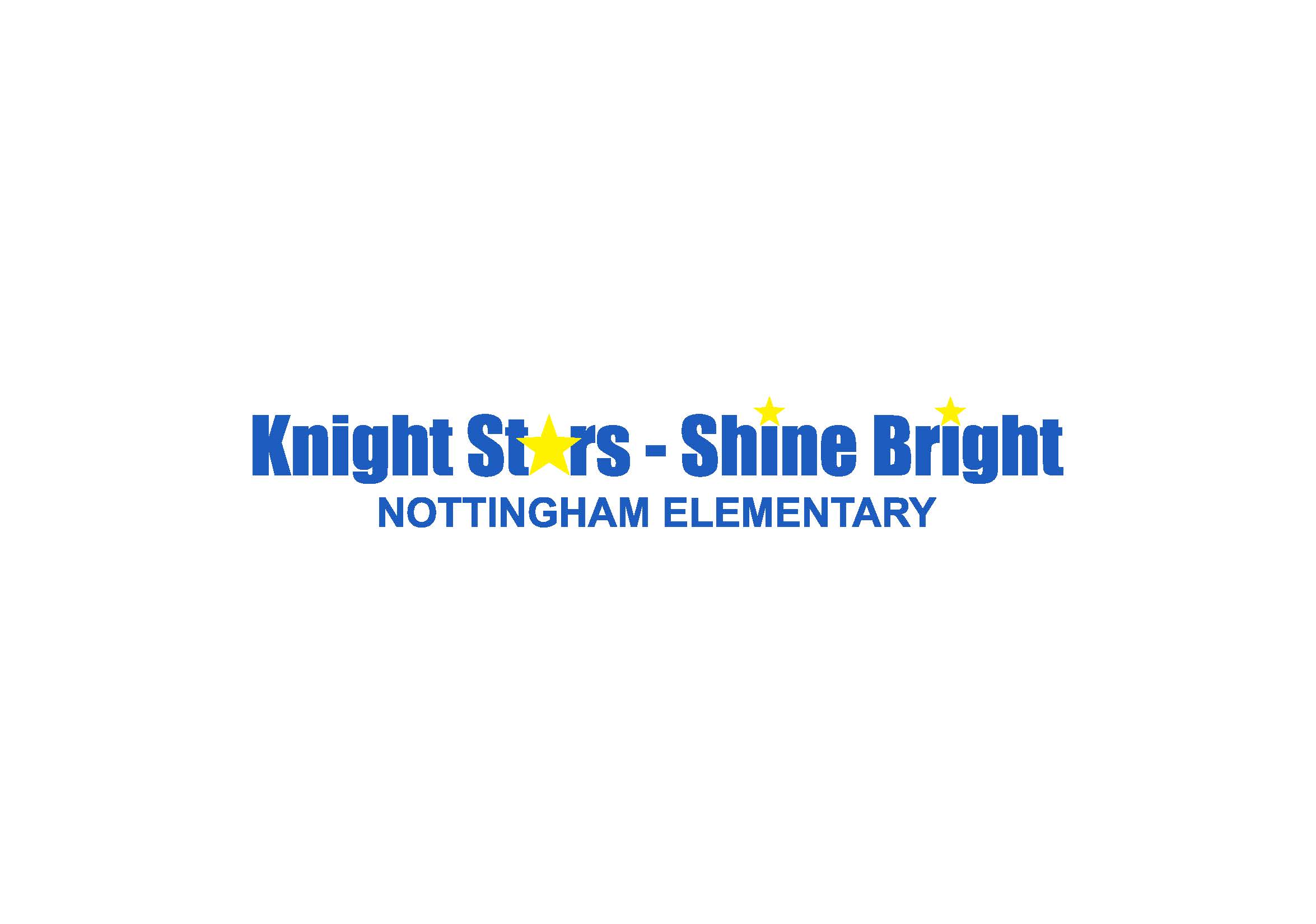 Friday, August 29, 2014 @ 8:15amRoom 206Call to OrderApprove May General PTA Meeting MinutesPresentation of SBISD PTA Award2013-2014 School Year Financial Audit Committee Report – TobiasTreasurer Report – Brooke2014-2015 Budget ReviewHighlight of Treasurer InstructionsPrincipal Report – Mr. MooreSpark Park - JVan/LeslieOfficer ReportsPresident – MariaSpecial Thanks!Calendar ReviewBy laws editsVolunteer signup sheets distributed 8/25 to VPs – please make contact within the next two weeks with those that signed up (even if activity in the spring)Secretary – KikoBoard BooksCopy Room PTA file foldersVP Programs – MichelleOpen positions – Room Parent for Art & Music, Red Ribbon Week, Reflections, SBEF LiaisonStanding Committee Reports:Think Stretch - TerriHospitality - MichelleSno-cone Friday - CarlaEnvironmental Awareness/Recycling  - PaulaGardens - RuthGardens Curriculum - ShannonExtreme Science – Melissa 4th, Angie/D’nette 5th Dads & Donuts - Tod/CraigFun Friday - Craig(10) Healthy Lifestyles - Jen VP Membership – RebeccaStanding Committee Reports:Membership/Big Form – Casey Room Parent – GinaCommunication Coordinator – KarenYearbook – Maria Web-site - LisaDirectory - SandraVP Fundraising – HeatherOpen position - CarnivalStanding Committee Reports:Fiesta Knight Dinner & Auction – KylaVP Fundraising – MaryStanding Committee Reports:Spirit – Joy5th Grade Graduation - HeatherCommunity Contributions – ErinBook Fair -  LucindaMarquee - CandiceNext meeting time and placeGeneral PTA meeting in Gymnasium during Open House – September 17thNew business – open forumAdjourn before 10am